Cut and Paste Computer PartsMonitorKeyboardCPU towerMousePrinterDVD drive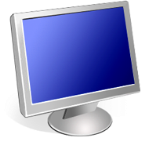 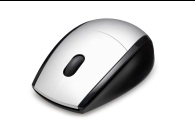 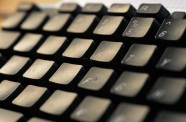 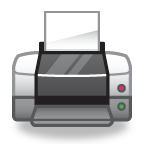 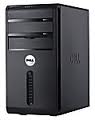 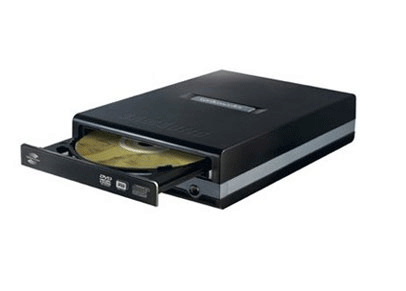 